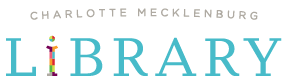 LIBRARY BOARD OF TRUSTEESMonday, September 19, 2022, 4:00pm – 6:00pmSouth County Regional LibraryAGENDA 4:00	Call to Order, Welcome, Introductions, Announcements (Joe Helweg) (3)4:03        Action Item: Approval of Absence with Cause (Joe Helweg) (2)4:05	Action Item: Approval of Minutes of July 18, 2022 (Attachment 1) (Joe Helweg) (2)4:07       Foundation Update (Jenni Gaisbauer) (10)Action Item:  Approve new Foundation Board Members (Attachment 2)EpicFest/Verse & Vino4:17        Committee Activity:Finance Committee (Charles Thomas, Angie Myers) (10)Action Item: Approve Budget Adjustments (Attachment 3)Action Item: Approve Library Closure Calendar for 2023 (Attachment 4)Real Estate Committee (Ailen Arreaza, David Dillard) (20)Action Item: Electric vehicle charging stations (Attachment 5)Pineville University CityUptown Locations4:47    Facilities Master Plan Presentation (MT, Caitlin Moen, Jenni Gaisbauer, David Dillard, Krystel Green) (20)5:07    Plan October 18 Annual BoCC Presentation Content (MT, Joe Helweg) (10)5:17     Library CEO Report (MT) (5)All Staff Day5:22    Library Director Report (Caitlin Moen) (5)Story of Impact 5:27     Tour of South County Regional Library and Highlights of Branch (Laura Highfill) (30)6:00    Adjourn